Financiën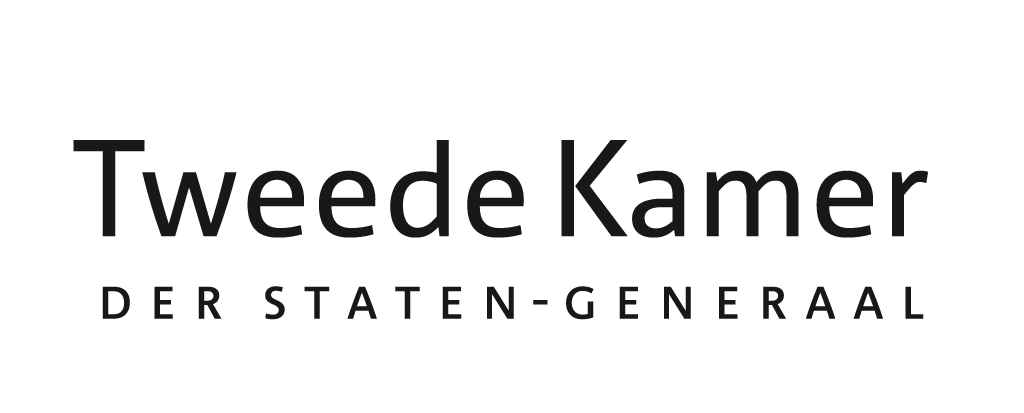 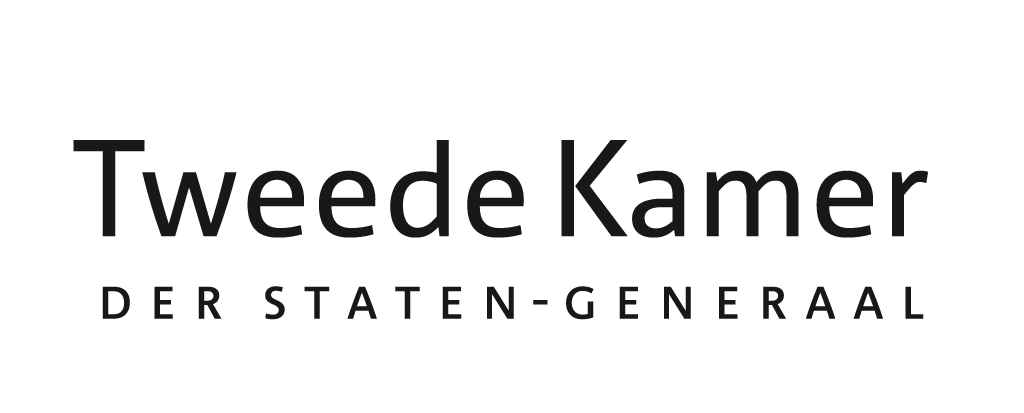 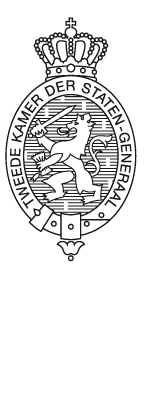 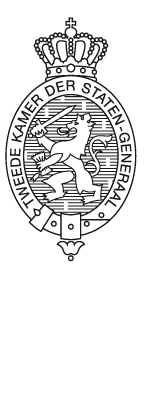 Aan de minister van FinanciënPlaats en datum:	Den Haag, 2 april 2024Betreft:	Feitelijke vragen Kaderwetevaluatie van de CEA over de periode 2018 - 2022Ons kenmerk:		25268-218/2024Z06606Uw kenmerk:		Uw brief van:		1 september 2023Geachte heer Van Weyenberg, Voor de goede orde deel ik u namens de vaste commissie voor Financiën mee dat de commissie geen feitelijke vragen heeft gesteld over de bij brief van 1 september 2023 aangeboden Kaderwetevaluatie van de CEA over de periode 2018 – 2022 (Kamerstuk 25268-218).Hoogachtend,de griffier van de vaste commissie voor Financiën, A.H.M. Weeber